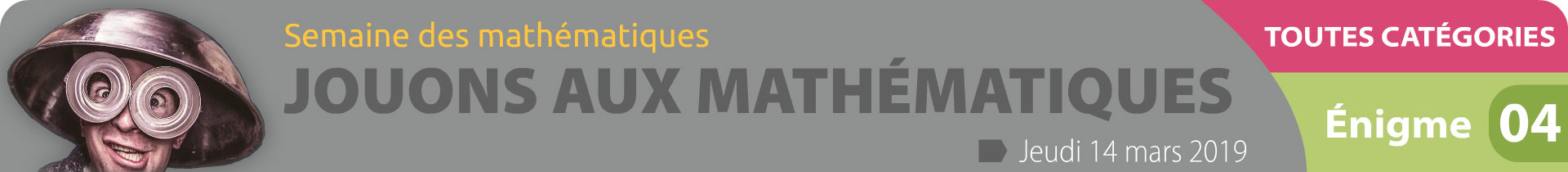 NIVEAU 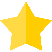 Ajouter 6 flèches au diagramme pour que le robot puisse aller à tous les autres cercles.
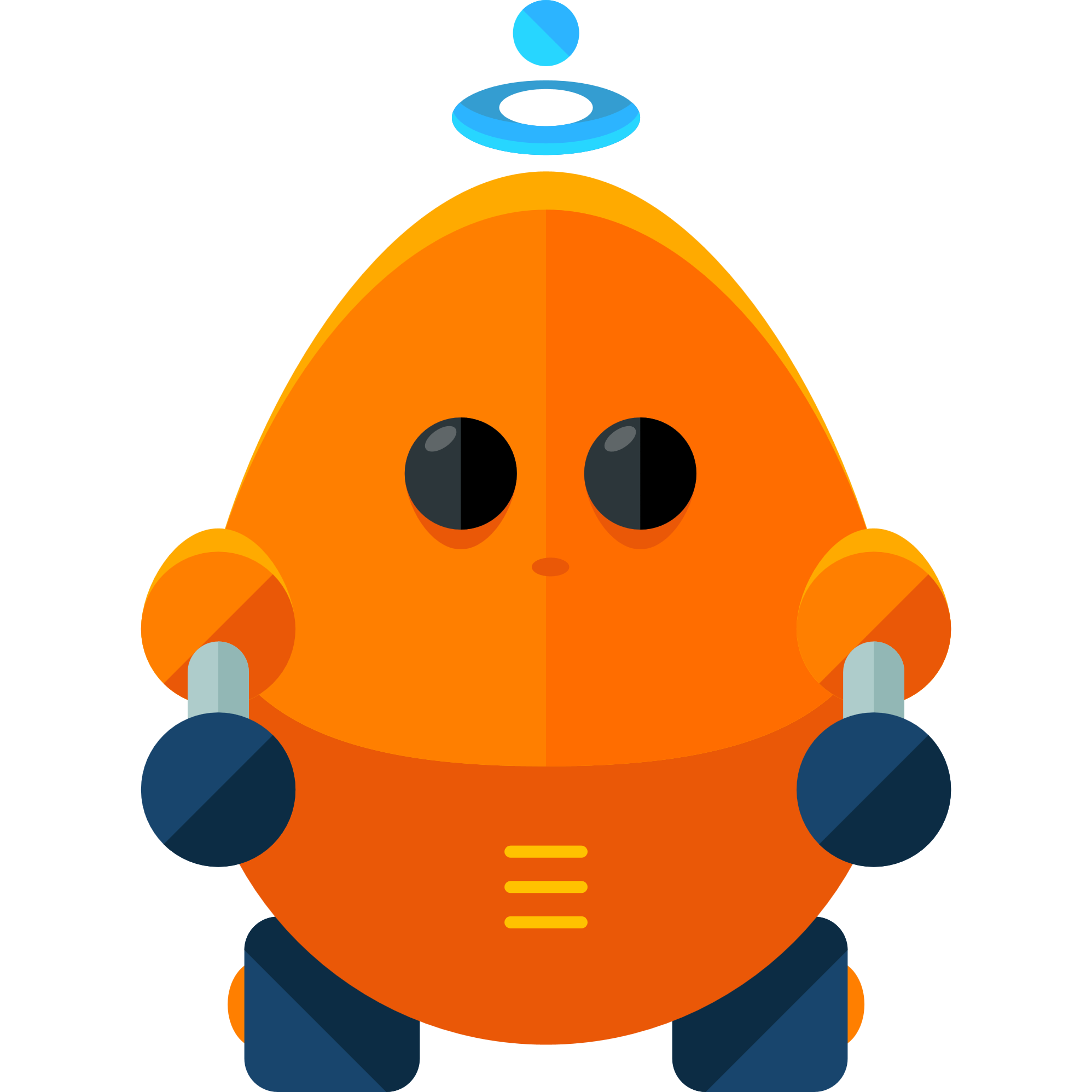 DATE LIMITE DE RÉPONSE : VENDREDI 15 MARS – 19 HNIVEAU Ajouter 6 flèches au diagramme pour que : le robot puisse aller à tous les autres cercles ;le robot passe par au maximum par deux flèches pour aller à un cercle ;chaque cercle a au maximum deux flèches qui en partent.DATE LIMITE DE RÉPONSE : VENDREDI 15 MARS – 19 HNIVEAU Ajouter 14 flèches au diagramme pour que : le robot puisse aller à tous les autres cercles ;le robot passe par au maximum par trois flèches pour aller à un cercle ;chaque cercle a au maximum deux flèches qui en partent.DATE LIMITE DE RÉPONSE : VENDREDI 15 MARS – 19 H